ИРГЭДИЙН ТӨЛӨӨЛӨГЧДИЙН ХУРЛААС ТӨЛӨӨЛЛИЙН БОЛОН ХЯНАЛТЫН ЧИГ ҮҮРГЭЭ ҮР ДҮНТЭЙ ХЭРЭГЖҮҮЛЭХ САНАЛ, САНААЧИЛГЫГ ДЭМЖИХ ТЭТГЭЛЭГТ ХӨТӨЛБӨРИЙН УДИРДАМЖТанилцуулга:Иргэдийн Төлөөлөгчдийн Хурал /цаашид “ИТХ” гэх/ нь орон нутгийн иргэд, сонгогчдынхоо ашиг сонирхлыг төлөөлөх, нутаг орныхоо эдийн засаг, нийгмийн асуудлаар тогтоол, шийдвэр, санал, дүгнэлт гаргах, асуудал дэвшүүлэх, иргэдийг төлөөлөн гүйцэтгэх засаглалын үйл ажиллагаанд хяналт тавих чиг үүргийг хуулиар хүлээсэн байгууллага юм. Улсын Их Хурлын Тамгын газар, НҮБ-ын Хөгжлийн Хөтөлбөр, Швейцарын хөгжлийн агентлагийн хамтран хэрэгжүүлж буй “Монгол Улсын төлөөллийн байгууллагыг бэхжүүлэх нь” төслөөс ИТХ-ын хяналтын болон төлөөллийн чиг үүргээ үр дүнтэй хэрэгжүүлэх санал, санаачилгыг дэмжих тэтгэлэгт хөтөлбөр зохион байгуулдаг. Төслөөс ИТХ-ын үйл ажиллагааг дэмжих ээлжит тэтгэлэгт хөтөлбөрийг зарлаж байна. 2018 онд ИТХ-ын төлөөлөл, хяналтын чиг үүргийг хэрэгжүүлэх санал санаачилгыг дэмжихийн зэрэгцээ Швейцарын хөгжлийн агентлагийн “Ногоон алт-Малын эрүүл мэнд” төсөлтэй хамтран бэлчээрийн менежментийг сайжруулах чиглэлээр нэмэлт тэтгэлэг олгоно.	Тэтгэлэгт хөтөлбөрийн гол зорилго нь нутгийн удирдлагын чадавхыг бэхжүүлэхэд хувь нэмэр оруулах, Хурлын бүрэн эрхийн хүрээнд нутаг дэвсгэртээ нийтийн эрх ашгийн төлөө тухайн орон нутаг, ИТХ-ын тодорхой тулгамдсан асуудлыг шийдвэрлэх бодитой, шинэлэг, бүтээлч арга зүй, хандлагыг бий болгоход чиглэнэ. Зохион байгуулагч байгууллагууд:  Улсын Их Хурлын Тамгын газар, НҮБ-ын Хөгжлийн хөтөлбөр, Швейцарын хөгжлийн агентлагийн хамтран хэрэгжүүлж буй “Монгол Улсын төлөөллийн байгууллагыг бэхжүүлэх нь” төсөлШвейцарын хөгжлийн агентлагийн “Ногоон алт - Малын эрүүл мэнд” төсөл Тэтгэлэг олгох чиглэл, сэдэв: А. ИТХ-ын хяналтын чиг үүргийн хүрээнд:Засаг даргын үйл ажиллагааны хөтөлбөр, нийгэм, эдийн засгийг хөгжүүлэх үндсэн чиглэлийн хэрэгжилтэд ИТХ-аас хяналт, үнэлгээ хийх арга зүй, чадавхыг бий болгох; Орон нутагт боловсрол, эрүүл мэндийн чиглэлээр үзүүлж буй төрийн үйлчилгээний чанар, хүртээмжид хяналт, үнэлгээ хийх; Орон нутгийн төсвийн үйл ажиллагаа /Орон нутгийн хөгжлийн сан, Сум хөгжүүлэх сан, худалдан авах ажиллагаа гэх мэт/- нд иргэдийн оролцоотой хяналтын механизмыг бий болгох; Байгаль орчныг хамгаалах хууль тогтоомжийн хэрэгжилтэд  хяналт тавих;Б. ИТХ-аас иргэдийн оролцоог хангах чиг үүргийн хүрээнд: ИТХ-аас гаргаж байгаа бодлого, шийдвэр, төсөв, төлөвлөгөө, үйл ажиллагааны хөтөлбөрт эмэгтэйчүүд, залуучуудын онцлог хэрэгцээ, ашиг сонирхлыг тусгах зорилгоор Хурлын үйл ажиллагаанд татан оролцуулах;Захиргааны хэм хэмжээний акт боловсруулах, төлөвлөлт хийх үйл явцад иргэдийн оролцоог нэмэгдүүлэх, мэдээллийн хүртээмжийг сайжруулах;Иргэдийн Төлөөлөгчдийн Хурлын хороод, төлөөлөгчид, иргэдийн болон ТББ-уудын төлөөллийг сургах, чадавхжуулах замаар хяналт, үнэлгээний ажилд татан оролцуулах;В. Бэлчээрийн тогтвортой менежментийн хүрээнд:Малчид, орон нутгийн холбогдох байгууллагууд, бусад оролцогч талуудад бэлчээрийн талхагдал, доройтлын хор холбогдлын талаар оновчтой, үр өгөөжтэй арга хэлбэрээр ойлгуулан таниулах арга хэмжээ зохион байгуулах;Малчид бэлчээр ашиглалтын хэсгийн зохион байгуулалтад орж ажиллах замаар нийтийн эзэмшлийн бэлчээр нутаг, усны нөөцийг нийтээр хэлэлцэн тогтоосон журмын дагуу төлөвлөгөө, хуваарьтайгаар зүй зохистой ашиглахын давуу талуудыг сурталчлан таниулах; Малчдыг орон нутгийн удирдлагатай бэлчээр ашиглалтын гэрээ байгуулах үйл ажиллагааг дэмжих, хэрэгжүүлэхэд нь туслалцаа үзүүлэх; Аймаг, сумдын бэлчээр, хадлан ашиглалтын журам, төлөвлөгөө боловсруулах, эвдэрч доройтсон, бохирдсон газрыг орон нутгийн тусгай хамгаалалтад авах, ойн сан бүхий газарт мал бэлчээх, ашиглах, хамгаалахтай холбогдсон хууль тогтоомжийн хэрэгжилтэд хяналт тавих журам боловсруулах, батлах, хэрэгжүүлэх;Аймаг, сумдын тухайн жилийн бэлчээр ашиглалтын төлөвлөгөөг малчдын оролцоотой боловсруулах, түүний хэрэгжилтэд тавих хяналтыг сайжруулах;Бэлчээр нутгийн доройтолтой холбоотой асуудлыг орон нутгийн нөхцөл байдалд тохируулан шийдвэрлэх оновчтой, шинэлэг арга замуудыг тодорхойлох, турших, баталгаажуулах /тухайлбал, бэлчээр ашиглалттай холбоотой урамшуулал, хариуцлагын механизмыг хэрэгжүүлэх, бэлчээрийн даацыг тохируулах, мал сүргийн зохистой бүтэц, харьцааг барих/. Хүрэх үр дүн:1/ Иргэдийн саналыг тусгасан, Тогтвортой хөгжлийн зорилтуудыг хэрэгжүүлэхэд чиглэсэн, үндэсний хэмжээнд сайн туршлага, жишиг болохуйц орон нутгийн бодлого, шийдвэрүүд батлагдана;2/ Төрийн бодлого, хөтөлбөрийн хэрэгжилтэд төрийн бус байгууллагатай хамтран хяналт, үнэлгээ хийж, хэрэгжүүлэхэд тулгарч буй асуудлыг тодорхойлон, шийдвэрлэх санал, зөвлөмжийг боловсруулж, түүний мөрөөр тодорхой арга хэмжээ авсан байна;  3/ ИТХ нь тодорхой аргачлалыг туршиж, үйл ажиллагаандаа нэвтрүүлнэ;Тэтгэлэг хэрэгжүүлэх хугацаа: Тэтгэлгийн үндсэн үйл ажиллагааг 4-6 сарын хугацаатай хэрэгжүүлнэ.Тэтгэлгийн тоо: Тэтгэлэгт хөтөлбөрийн саналыг дор дурдсан хязгаарт багтаан шалгаруулна. А чиглэлээр 2 аймаг, 7 сум, 1 дүүрэг;Б чиглэлээр 2 аймаг, 7 сум, 1 дүүрэг;В чиглэлээр нийт 23 аймаг, сум /Энэ чиглэлийн тэтгэлэгт “Ногоон алт- Малын эрүүл мэнд” төсөл хэрэгжиж буй Булган, Дорноговь, Дорнод, Дундговь, Хэнтий, Сүхбаатар, Сэлэнгэ, Төв аймгаас хамрагдах боломжтой/Тэтгэлгийг өрсөлдөөнт сонгон шалгаруулалтын үндсэн дээр явуулах бөгөөд нэг ИТХ-аас зөвхөн нэг санал шалгаруулна. Өмнө нь тэтгэлэгт хөтөлбөрт хамрагдаж байсан ИТХ-ууд санал ирүүлж болно. Нэгж тэтгэлгийн санхүүжилтийн дээд хэмжээ: Сонгон шалгаруулалтын шалгуур үзүүлэлт:Үндсэн: Тэтгэлэг хэрэгжүүлэх хэрэгцээ шаардлага, үндэслэл, зорилго, зорилт, үйл ажиллагаа, үр дүн, төсвийг уялдаа холбоотой, бүрэн, сайн боловсруулсан байх;Иргэдийн саналд тулгуурласан, тухайн орон нутагт хэрэгжүүлэх шаардлагатай, гарах үр дүн нь цаашид тогтвортой хэрэгжих боломжтой байх;Тэтгэлэг хүсэгч нь аймаг, дүүрэг, сумын ИТХ байх /тэтгэлгийн саналыг ИТХ-ын Тэргүүлэгчдийн хуралдаанаар хэлэлцэж, дэмжсэн байх/;Бусад:ИТХ-аас хууль тогтоомжид заасны дагуу хяналт тавих, иргэдийн оролцоог хангах, ил тод байдлыг сайжруулах зорилгыг агуулсан, орон нутгийн түвшинд хэрэглэх аргачлалыг бий болгох эсхүл боловсронгуй болгохоор зорьсон байх;Тодорхой тулгамдсан асуудлыг шийдвэрлэх бодитой, шинэлэг, бүтээлч арга зүй, аргачлалыг санал болгосон байх; Хэрэгжүүлэх багийн бүрэлдэхүүн, үр шимийг хүртэгсдийн жендэрийн эрх тэгш байдал, нийгмийн бүлгүүдийн төлөөллийг харгалзсан байх;Хэрэгжүүлэхэд тулгарч болох бэрхшээл, эрсдэлийг тооцож, даван туулах арга замыг тодорхойлсон байх;Иргэдийн оролцоог идэвхжүүлэх, орон нутгийн иргэний нийгмийн байгууллагатай хамтран ажиллахаар төлөвлөсөн байх; Санал ирүүлэх хугацаа, хаяг: Тэтгэлгийн саналыг “ИТХ-ын тэтгэлэг-2018 /аймгийн нэр/сумын нэр/”  гарчигтайгаар 2018 оны 3 сарын 16-ны өдрийн 17:00 цаг хүртэл huralmn@gmail.com хаягаар pdf форматаар хүлээн авна. Заасан хугацаанаас хожимдож ирүүлсэн саналыг хүлээн авахгүй. Тэтгэлгийн удирдамж, саналын маягтыг www.khural.mn цахим хуудсаас татан авч, бүрэн бөглөж ирүүлнэ. ДУНДГОВЬ АЙМГИЙН ХУЛД СУМЫН  ИТХ-ЫН ТЭТГЭЛЭГТ ХӨТӨЛБӨРИЙН САНАЛЫН МАЯГТ ҮНДСЭН МЭДЭЭЛЭЛТӨСЛИЙН ХЭРЭГЖИХ БАЙРШИЛ:  Хот/Аймаг: -  Дундговь Дүүрэг/Сум: - Хулд Хороо/Баг:  - Шувуутай, Олдох, Уул, Бүлээн ТӨСӨЛ ХЭРЭГЖҮҮЛЭХ ИТХ-ЫН ШИЙДВЭР:  Сумын ИТХ-ын Тэргүүлэгчдийн 2018.03.12-ны өдрийн 05 дугаар тогтоол ХОЛБОГДОХ 3 ХҮНИЙ ХАЯГ :ДУНДГОВЬ АЙМГИЙН ХУЛД СУМЫН  ИТХ-ЫН ТОВЧ ТАНИЛЦУУЛГА: Òóñ ñóìûí ÈÒÕ íü  21 òºëººëºã÷, 7 Тýðã¿¿ëýã÷òýé. ÈÒÕ-ûí äàðãààð С.Бат 2016 онд сонгогдон, Хурлын íàðèéí áè÷ãèéí äàðãààð Á.Íàðàíöýöýã 2005 оноос томилогдон одоог хүртэл тус тус ажиллаж байна  Байнгын ажлын байртай -2.  Òºëººëºã÷äèéí õóâüä  17  ýðýãòýé, 4 ýìýãòýé,  ÌÀÕÍ-ààñ 17,  Àðä÷èëñàí íàìààñ 4.  Áîëîâñðîëîîð íü àâ÷ ¿çâýë: Äýýä бакалаварын áîëîâñðîëòîé 5, дипломын дээд боловсролтой 5, òóñãàé äóíä 5, á¿ðýí, á¿ðýí áóñ äóíä áîëîâñðîëòîé  6,  Ìýðãýæëèéí õóâüä ÕÀÀ-í ìýðãýæèëòýí -2, Төрийн захирагаа удирдлага – 5. Эмч -1, Нябо эдийн засагч – 2, сэтгүүлч -1. Бусад -10 Òºëººëºã÷èéí   76% íü 28-45 íàñ, 24% íü 46-ààñ äýýø íàñíûõ. Ýðõýëñýí àæëûí õóâüä ÈÒÕ, Çàñàã äàðãûí òàìãûí ãàçàð болон төсөвт байгууллагад 9 буюу 42,8 хувь ажилладаг. Бусад нь ÀÀÍ, ìàë àæ àõóé, бизнесийн салбарт ажилладаг.  ÌÓ-ын ÇÇÍÄÒÓÒ  õóóëèéí  18.1.1-í â äýõ çààëòààð ÈÒÕ-ûí 2016.11.07-ны өдрийн анхдугаар хуралдааны 07 дугаар тогтоолоор Тºëººëºã÷äèéí 4 àæëûí Õîðîî  áàéãóóëñàí. 4 БИНХ-тай. Эр-1 Эм-3. 4 БИНХ-ын даргын 1 нь 3 дахь, 2 нь 2 дахь, 1 нь шинээр сонгогдсон. 	Сумын ИТХ нь НӨУБ-лын тусдаа байртай.  Энэхүү байранд “Байнгын ажиллагаатай иргэний танхим” Хурлын дарга, нарийн бичгийн даргы БИНХ-ын даргын өрөөтэй.  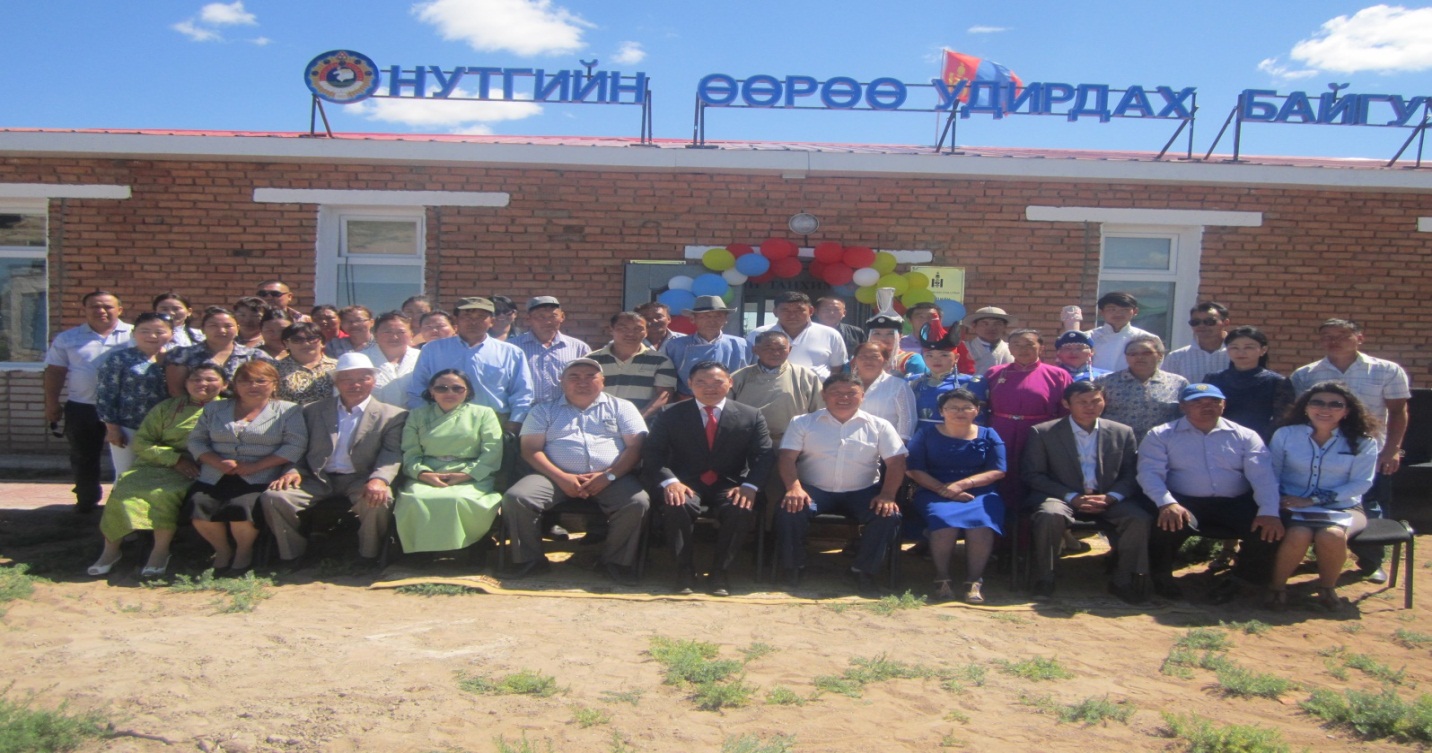 ТӨСӨЛ ХЭРЭГЖҮҮЛЖ БАЙСАН ӨМНӨХ ТУРШЛАГА “Монгол Улсын төлөөллийн байгууллагыг бэхжүүлэх нь” төслийн тэтгэлэгт хөтөлбөрөөс 2015 онд  “Байнгын ажиллагаатай иргэний танхим”  - сэдвээр  төсөл авч амжилттай хэрэгжүүлсэн. Төслийн хүрээнд 4 БИНХ-ын даргыг гэрээт ажилтнаар ажиллуулан шинээр байгуулагдсан иргэний танхимын үйл ажиллагааг “Залуу малчдын чуулга уулзалт”-р  эхэлж 80 залуу малчдыг оролцуулсан арга хэмжээ зохион байгуулан  өнөөг хүртэл уг танхимд Хурлын болон Тэргүүлэгчдийн хуралдаан, бусад хурал зөвлөгөөн, төрөл бүрийн сургалт, 7 хоног бүрийн “Даваа” гарагийн шуурхай мэдээлэл, Пүрэв  гарагийн мэдээллийн цаг хийгдэж  үйл ажиллагаа нь тогтмолжсон. Хурлын нарийн бичгийн дарга ажлын зэрэгцээгээр  иргэний танхимын үйл ажиллагааг  удирдан зохион байгуулж байна. ТӨСЛИЙН ТОДОРХОЙЛОЛТ1. ТӨСЛИЙН НЭР: Сумын  багуудын БАХ “Бэлчээр ашиглагчдын хэсэг “-үүдийг чадавхжуулах нь ТӨСЛИЙН ҮНДЭСЛЭЛХулд сум нь  1923 онд байгуулагдсан.  Засаг захиргааны анхан шатны  4 багтай. 2017 оны жилийн эцсийн байдлаар 689 өрхийн 2422 хүн амтай.  Нийт өрхийн 449 нь малчин өрх. 266349 /Адуу – 12401, үхэр- 3164, Тэмээ – 6184, хонь – 127172, ямаа – 117428/ мян толгой малтай. Үүнийг хонин толгойд шилжүүлэбэл – 369928,2 мян мал  болно.  Сумын хэмжээгээр нийт 340 гаруй өвөлжөө, хаваржаатай, 193 уст цэгтэй Үүний 46 нь инженерийн хийцтэй гүний худаг. Энгийн уурхайн худгуудын усны түвшин доошилж ундарга нь багассан. Малчин өрхүүдийн өвөлжөө хаваржаа нь хоорондоо  ойрхон,  бэлчээр, ус нэгтэй, нэгдсэн бэлчээрийн менежментийн төлөвлөгөөгүй тул  талхагдал доройтол их, усны хүрэлцээ муутай зэргээс шалтгаалж малчдын дунд бэлчээр, усны маргаан их гардаг.  Хил залгаа өөрийн аймгийн болон өөр аймгийн сумдын малчдын мал оторлож ирэх тохиолдолд нутаг дэвсгэрийн хилийн маргаан их гардаг. Энэ нь байгаль цаг агаар /Цөлжилт, элсний нүүдэл/ - ын тааламжгүй нөхцөлөөс гадна малчид бэлчээр ашиглалтын хэсгийн зохион байгуулалтад ороогүй. нийтийн эзэмшлийн бэлчээр нутаг, усны нөөцийг нийтээр хэлэлцэн тогтоосон журмын дагуу төлөвлөгөө, хуваарьтайгаар зүй зохистой ашиглаагүй зэргээс болж байна.  Иймд малчдад энэ тухай сургалт сурталчилгаа нэн шаардлагатай. .  Сумын ИТХ-аас “Ногоон алт- Малын эрүүл мэнд” төслийн хэрэгжилтийн үр дүнг сайжруулах тэтгэлэгт  хөтөлбөрт хамрагдан хийх ажлууд 2017-2020 оныг хүртэлх хугацаанд Швейцарын хөгжлийн агентлаг “Ногоон-Алт-Малын эрүүл мэнд” төсөл тус  суманд хэрэгжиж эхлээд байна.Хулд сумын “Бэлчээрийн менежментийн төлөвлөгөө”-г холбогдох байгууллагууд хамтран боловсруулж сумын ИТХ-аар батлуулан хэрэгжилтийг ханган ажиллах. Төслийн хүрээнд байгуулагдсан БАХэсгүүдийг чадавхижуулах, малчдын байгууллагыг  бэхжүүлэх, бэлчээрийг хуваарьтайгаар ашиглах, зураглал гаргахСБМАХ болон СБАХ-ууд, БИНХ-ын дарга, БЗД нарт аймаг, сумын БМАХэсгий гишүүдийг чадавхижуулах сургалтыг холбогдох байгууллагуудаас дэмжлэг авч зохион байгуулах.Сумын бэлчээрийн менежментийн төлөвлөгөөг хэрэгжүүлэн орон нутагт хэрэгжих журмуудыг батлуулах “ Отрын бэлчээр ашиглах, Худаг уст цэг эзэмших, хамгаалах, Тэргүүний “БАХ” шалгаруулах гэх мэт журмуудыг боловсруулан батлуулж хэрэгжүүлэх. малчид бэлчээр ашиглалтын хэсгийн зохион байгуулалтад оруулж, нийтийн эзэмшлийн бэлчээр нутаг, усны нөөцийг БИНХ болон БАХ-ээрээ хэлэлцэн холбогдох  тогтоосон журмын дагуу төлөвлөгөө, хуваарьтайгаар зүй зохистой ашиглахын давуу талуудыг сурталчлан таниулах сургалт сурталчилгаа зохион байгуулах,  гарын авлага материал бэлтгэн малчдад тараах.Хулд сум нь 607,0 мянган га нутаг дэвсгэртэй. Үүний 99,3  хувь буюу 603,1 мян га нь хөдөө аж ахуйн эдэлбэр газар эзэлдэг ба үүний 602,9 га буюу 99,9 хувь нь малын бэлчээр юм Нийт бэлчээр хувааргүй ашигласнаас даац хэтэрснээс талхлагдсан ба бэлчээрийн доройтол жилээс жилд нэмэгдсээр байна.  Бэлчээрийн даацын хувьд 2017 оны жилийн эцсийн малыг хонин толгойд шилжүүлэхэд   3699023,2 сая толгой мал буюу   100 га –д  61,2 толгой мал байгаа нь улсын дунджаас  16,2 толгой мал илүү байна.   /Тооцох 100 га-45 хонин толгой байх/Манай сумын хувьд жилд орох хур тунадасны хэмжээ багасахын зэрэгцээ, хурц нартай өдрийн давтамж, тоо ихэссэнээр зун намартаа гандаж, бэлчээрийн ургацын хэмжээ, ургамлын төрөл зүйлд ихээхэн өөрчлөлт орж хуурайшилт, хөрсний эвдрэл, элсний бүрхэвч нийт нутгийг хамарч байна. Засгийн газар, аймаг сумаас батлагдсан бодлогын баримт бичгүүдэд тусгагдсан хэдий ч тэдгээрийн хэрэгжилт бэлчээрийн эко системд тулгараад буй асуудлыг шийдвэрлэж чадахгүй байгаа тул БАХ-үүдийг  чадавхижуулсны үндсэн дээр  бэлчээр нутгаа хамгаалах, малчдын байгууллагыг бэхжүүлснээр   үр дүнтэй хэрэгжүүлэх шаардлага орон нутагт тулгараад байгаа  билээ.Жил бүр өвөл хаврын бэлчээрийн даацыг баг бүрийн бэлчээрийн ургац, малын тоо, бэлчээрийн талбайн хэмжээ, бэлчээр ашиглах хугацаа багийн нутгаар тооцоолон жил  бүр гаргаж байна. аймгийн   /2017Даацын зураг/2017-2018 ОНЫ ӨВӨЛ, ХАВРЫН БЭЛЧЭЭРИЙНДААЦЫГ ТОДОРХОЙЛСОН ДҮНМонгол улсын Засгийн газрын 2015 оны 286 дугаар тогтоолын дагуу Ус цаг уур, орчны судалгаа, мэдээллийн хүрээлэнд 2017-2018 оны өвөл, хаврын бэлчээрийн даацыг баг бүрийн бэлчээрийн ургац, малын тоо, бэлчээрийн талбайн хэмжээ, бэлчээр ашиглах хугацаа зэрэг мэдээлэл дээр үндэслэн багийн нутгаар тооцоолж гаргав.Зуншлагын байдал 2017 оны 8 дугаар сарын 20-ны байдлаар нийт нутгийн 40 орчим хувьд хэвийн, 40 гаруй хувьд дунд, 10 гаруй хувьд муу байв. Энэ зун ихэнх нутгаар 7 дугаар сарын сүүлч хүртэл зуншлага муу байсан боловч 8 дугаар сар гарсаар бороо ахиу орж нийт нутгаар бэлчээрийн ургамлын ургалтын байдал сайжирсан байна.Бэлчээрийн даацыг нийт нутгаар тооцоолж гаргасан дүнгээс үзвэл:15% нь 50 хүртэлх хувь  (бэлчээрийн нөөцтэй)10% нь 51-100 хувь          (бэлчээр хүрэлцээтэй)30% нь 101-300 хувь        (даац 1-3 дахин хэтэрсэн)10% нь 301-500 хувь        (даац 3-5 дахин хэтэрсэн)30% нь 500 хувиас их (даац олон дахин хэтэрсэн) байна. Өөрөөр хэлбэл нутгийн 20 гаруй хувьд мал өвөлжилт, хаваржилт хэвийн байх боломжтой гэж үзэж болохоор байна. Харин нутгийн 80 шахам хувь нь өөрийн сумын нутагт мал сүргээ онд оруулах бэлчээрийн хүрэлцээ муу байгаа нь отор нүүдэл хийх, нэмэгдэл тэжээл бэлтгэх, малын тоог бууруулах зэргээр мал өвөлжилт, хаваржилтын ажлыг эртнээс зохицуулах шаардлагатайг харуулж байна. Аймгийн дүнгээр авч үзвэл Увс, Баян-Өлгий, Ховд, Завхан, Говь-Алтай, Баянхонгор, Хөвсгөл, Булган, Архангай, Өвөрхангай, Дархан-Уул, Төвийн ихэнх, Хэнтий, Сүхбаатар, Өмнөговь, Дорноговь, Дундговь аймгуудын зарим сумдын нутгаар бэлчээрийн даац олон дахин хэтэрч гарсан тул мал өвөлжилт, хаваржилтын нөхцөл хүндрэхээр байна.Дундговь аймгийн дүнгээр авч үзвэл  тус аймгийн 35 орчим хувь бэлчээрийн нөөцтэй, 25 гаруй хувь  бэлчээр хүрэлцээтэй учир мал өвөлжилт хаваржилт хэвийн байх боломжтой, харин нутгийн 30 % нь өөрийн сумын нутагт мал сүргээ онд оруулах бэлчээрийн боломж муу байгаа нь өөр нутагт отор нүүдэл хийх, нэмэгдэл тэжээл бэлтгэх, малын тоог бууруулах зэргээр мал өвөлжилт, хаваржилтын ажлыг эртнээс анхаарах, зохицуулах шаардлагатайг харуулж байна. Адаацагийн хойд болон төв хэсэг, Дэлгэрхангай зүүн хойд хэсэг буюу нийт нутгийн 5  хувь  бэлчээрийн даац олон дахин хэтэрч гарсан, Гурвансайханы зүүн хэсэг, Говь-Угтаалын зүүн тал, Адаацагийн урд тал, Эрдэнэдалайн хойд, өмнө, зүүн хойд, зүүн урд, урд тал, Сайхан-Овоогийн зүүн хойд тал, Дэлгэрхангайн баруун хойд тал, Хулдын хойд, зүүн, Дэлгэрцогтын баруун хойд тал, Дэрэнгийн баруун хойд, зүүн тал, Цагаандэлгэрийн зүүн хэсэг, Сайнцагаан сумдын нутаг буюу нийт нутгийн 35 хувь  даац 1-3 дахин хэтэрсэн тул мал өвөлжилт, хаваржилтын нөхцөл хүндрэхээр (Бэлчээрийн даацын зураг, 2017 оны 8 дугаар сарын 22) байна. 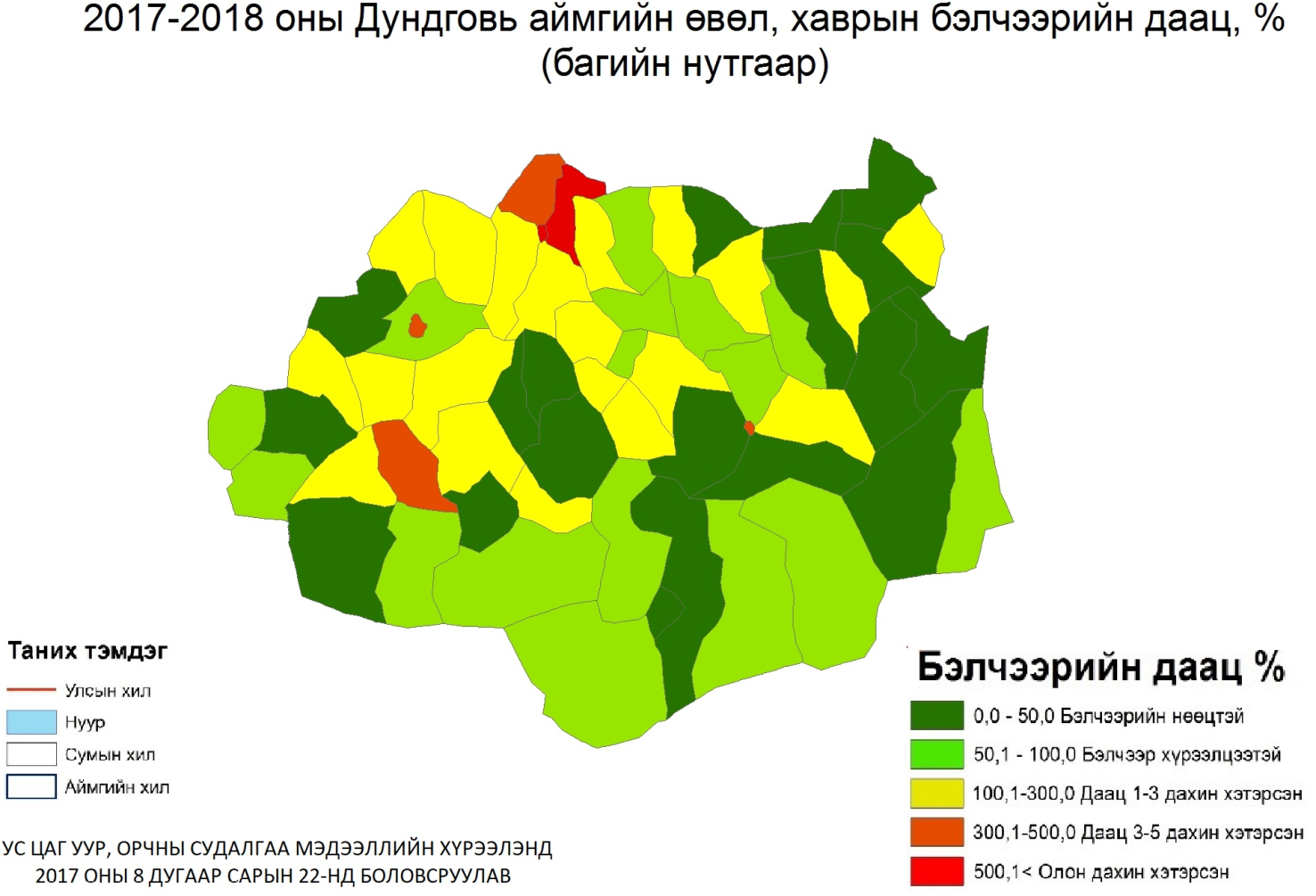 Бэлчээрийн даац онцгой хэтэрч гарсан дээрхи сумдад хадлан өвс бэлтгэх, тэжээл нөөцлөх, отор нүүдэл хийх зэрэг ажлыг өөрсдийн дотоод нөөц бололцоон дээр тулгуурлан оновчтой, шуурхай зохион байгуулахыг зөвлөж байна.  Мөн энэ жилийн зуншлага ихэнх нутгаар хэвийн байсан боловч 6, 7-р сард олон хоног хэт халсанаас  бэлчээрийн өвс ургамлын ургалт үзүүрээсээ шарлаж хатсан, 7-р сар болон 8-р сарын эхээр хур тунадас орсноор зуншлага сайжирсан ч мал тарга тэвээрэг бүрэн авч чадаагүй зэрэг онцлог нөхцөл үүсээд байгааг харгалзан үзэх нь чухал юм. Тус аймгийн зарим нутгаар таана, хөмүүл, шувуун хөл мэтийн сонгинолог ургамлууд голлож ургасан, өвөл хаврын үндсэн бэлчээр болох хагд, борог өвс багатай байгааг анхаарах нь зүйтэй.Бэлчээрийн даацын зураглалаас үзэхэд багтаамж 100 хувь гарсан бол тухайн сумын мал сүрэг өөрийн нутагт өвөлжиж хаваржихад бэлчээр хүрэлцээтэй гэснийг харуулах бөгөөд тухайлбал 1-3 дахин хэтэрч (100,1-300 орчим хувь) гарсан тохиолдолд сумын нийт мал сүргийн тал орчим хувийг өөр аймаг, сумын нутагт отор нүүдэл хийлгэх юмуу нэмэгдэл тэжээл бэлтгэх зэргээр мал өвөлжилт, хаваржилтын ажлыг эртнээс зохицуулах шаардлагатайг харуулж байгаа юм. /ДУНДГОВЬ АЙМГИЙН УЦУОШГазар 2017.08.25./Бэлчээрийг доройтохоос урьдчилан сэргийлэх, зохистой ашиглах, сайжруулахын тулд бэлчээрийн менежментийг боловсронгуй болгох асуудал” Монгол мал үндэсний хөтөлбөр” 2010, Төрөөс малчдын талаар баримтлах бодлого/2009/ Аймгийн Засаг даргын үйл ажиллагааны  мөрийн хөтөлбөр/2016-2020/, Аймгийн ИТХ-ын 2017 оны 11 сарын 29 өдөр батлагдсан “Бэлчээрийн менежмент" ийн хөтөлбөр” Сумын Засаг даргын үйл ажиллагааны хөтөлбөр” зэрэгт тусгалаа олсон байдаг.  Жишээ нь Сумын ИТХ-ын 2017.01.19-ны өдрийн ээлжит 3-р хуралдааны Хөтөлбөр төлөвлөгөө батлах тухай 08 дугаар тогтоолоор баталсан сумын Засаг даргын 2016-2020 оны ҮАХ-ийн 10.2-д “Монгол мал” хөтөлбөрийн 2 дахь үе шатыг хэрэгжүүлнэ. 10.3-т “Төрөөс малчдын талаар баримтлах бодлого, хөтөлбөр”-ийг хэрэгжүүлж ажиллана. 10.7-д  Бэлчээрийн менежментийг боловсруулж, малчдын бэлчээр хаших үйл ажиллагааг дэмжинэ гэж тус тус заасан. ТӨСЛИЙН ХАМРАХ ХҮРЭЭ: 2017-2020 оныг дуусталхи хугацаанд аймгийн хэмжээнд 5 сум хамрагдсан ба манай сум тус төсөлд хамрагдаж эхлээд байна. Энэхүү төслийн хүрээнд Төслийн багууллагаас зөвлөхүүд хүрэлцэн ирж  Олдох багийг түшиглэн БАХ байгуулах, малчдын байгууллагыг чадавхижуулах, хуримтлалын санг бий болгох чиглэлээр 400 гаруй малчдыг хамруулан зохион байгуулсны дүнд 4 багт 6  БАХэсэг байгуулагдсан. БАХ-уудад 140 гаруй малчин өрх хамрагдсан ба нийт өрхийн 35 хувь нь зохион байгуулалтанд орох эхлэл төдий байна.  БАХэсэг тус бүр удирдах зөвлөл хяналтын зөвлөлөө байгуулсан. БАХ-ийн УЗ, ХЗ-д сургалт, сурталчилгаа зохион байгуулагдаагүй. Цаашид төслийн үр дүнг сайжруулах БАХ-ийн УЗ-ийн 32,  хяналтын зөвлөлийн 18 гишүүдэд, 4 БИНХ-ын дарга, БЗД, суманд шинээр байгуулагдах СБАХ – ын  гишүүдэд, БМАХэсгийн -7 хүн болон нийт малчдыг хамруулсан сургалтуудыг зохион байгуулж мэдлэг, хандлагыг нэмэгдүүлэх нь нэн тэргүүний тулгамдсан  асуудал болоод байна. Иймээс холбогдох мэргэжлийн байгуллагаас зөвлөгөө авах, сургалт сурталчилгааг зохион байгуулах. Тухайлбал  ажлын чиглэлийн хөтөлбөрт сургалтыг чанартай  зохион байгуулж төсөл сайн хэрэгжиж байгаа аймаг, сумдын туршлагаас суралцах, мөн малчдад бэлчээрийг зүй зохистой ашиглах гарын авлага материал тарааж сурталчлах  шаардлагатай байна.  БАХ-үүдийн эмэгтэйчүүдийн нийгмийн хамгаалал асуудалд анхаарах,  тэдний үйлдвэрлэсэн сүү, цагаан идээ, гар урлалын бүтээгдэхүүн хийхэд хамтран ажиллах боломжоор хангах, төрөл бүрийн сургалтуудыг зохион байгуулан хамруулах.Бэлчээрээ зүй зохистой хамгаалах нь МАА дээр түшиглэсэн  манай сумын хувьд гол асуудал юм.Үүний тулд байгуулагдсан БАХ-ийн УЗ, ХЗ-ийн гишшүдийн мэдлэг чадварыг дээшлүүлж бусадад нөлөөлөх чадвартай болгох чухал байна. . ТӨСЛИЙН ЗОРИЛГО, ЗОРИЛТ ЗОРИЛГО: Манай сумын амьжиргааны гол эх үүсвэр болон МАА-н гол суурь, үндэс бол  бэлчээр юм. Бэлчээрийн ашиглалт хамгаалалтыг сайжруулах, төлөвлөх , зохион байгуулах замаар бэлчээрийг доройтлоос сэргийлэх, хамгаалахын тулд сумын БАХ байгуулах, үйл ажиллагааг өргөжүүлэх, мэдлэг ур чадварыг нэмэгдүүлэх, малчдын хандлагыг  өөрчлөхийн тулд сумын 4 багийн 6 БАХ-д хамрагдсан малчид,  ахлагч нар болон хяналтын зөвлөлийн гишүдийн хууль эрх зүйн боловсролыг дээшлүүлж малчдыг хэсгийн зохион байгуулалтанд оруулан ажиллах арга барил эзэмшүүлэх. Зорилт:  Багуудын малчид,  БАХ-ийн ахлагч, хяналтын зөвлөлийн гишүүдэд болон БИНХ-ын дарга БЗД нарт хариуцсан ажлын чиглэл тус бүрээр хөтөлбөрт сургалтыг холбогдох байгууллагуудтай хамтран зохион байгуулах. БАХ-ийн хилийн заагуудыг тогтоох, хамрагдсан малчдад хуримтлалын сан байгуулах, хөдөлмөрөө хэрхэн хорших чиглэлээр сургалт зохион байгуулах.Төв аймгийн Өндөр Ширээт сумын СБАХ, БАХ болон, Архангай аймийн Их тамир сумын СБАХ, БАХ-уудын  бусад тэргүүний ажиллагаатай аймгуудын туршлагыг судалж, цаашдын ажилдаа тусган ажиллах  4. БАХ-ийн зохион байгуулалт малчдын үйл ажиллагаа, бэлчээрийн хамгаалалт ашиглалтын талаар зохион байгуулж буй ажлаар аймгийн”Загвар сум” болох.  ТӨСЛИЙН ҮЙЛ АЖИЛЛАГАА/ АРГАЧЛАЛТӨСЛИЙН ҮР ДҮН, БҮТЭЭГДЭХҮҮНМалчдын мэдлэг хандлага нэмэгдсэнээр бэлчээрийг хуваарьтайгаар ашиглах, хамгаалах, улмаар бэлчээрийг улирлын хуваарьтайгаар ашиглах  БИНХ-аар болон БАХ-ын хурлаар баталж хэрэгжүүлэн  хамгаалах нөхцөл бүрдсэн байна.БАХ-н  бүтэц, зохион байгуулалт оновчтой болноБАХ-н Дундын сан бүрдүүлнэ, хөгжүүлнэ, ХЗХ болж хөгжинөСумын бэлчээрийн менежментийн  төлөвлөгөөтэй болж ажлын хэсэг малчидтай хамтран хэрэгжүүлнэ.  Бодлого, арга зүйгээр удирданаТӨСӨЛ ХЭРЭГЖҮҮЛЭХ БАГИЙН БҮРЭЛДЭХҮҮН, ОРОЛЦОГЧИД Сумын ИТХ-ын Тэргүүлэгчдийн 2018.03.12-ны өдрийн 05 дугаар тогтоолоор төсөл хэрэгжүүлэх багийг дор дурдсан бүрэлдэхүүнтэй батлав. Дарга –                             	 Хурлын дарга С.Бат Нарийн бичгийн дарга – 	Хурлын нарийн бичгийн дарга Б.Наранцэцэг Гишүүд  -                          	Хурлын МАА-н хорооны ахлагч Н.Батжаргал 				    	Олдох БИНХ-ын дарга Х.Оюунцацрал 				    	Сумын ХААХАБХариуцсан мэргэжилтэн Ц.Мөнхсүх  					БАХ-ийн ахлагч Т.Баярмаа					Хурлын Тэргүүүлэгч  Бүлээн Б Засаг дарга Д.Төсгжаргал ТӨСЛИЙН ЦААШДЫН ТОГТВОРТОЙ БАЙДАЛ Малчдын байгууллага / СБМАХ, СБАХ БАХ,  / хөгжсөнөөр  бэлчээрийг хуваарьтайгаар ашиглаж бэлчээрийн доройтлоос хамгаалж, хуримтлалын сан бүрдүүлснээр малчин өрхүүдийн өрхийн орлого нэмэгдэж,  малын тоонд биш, чанарт анхаарснаар малын чанар сайжирна.  Малчид хөдөлмөр хөрөнгөө хоршиж, хамтран хэрэгжүүлнэ. ТӨСЛИЙН САНХҮҮГИЙН ТӨЛӨВЛӨГӨӨТөсөл бэлтгэсэн:    Сумын:             Хурлын нарийн бичгийн дарга              Б.Наранцэцэг ЗДТГ-ын ХААХАБ-ын байцаагч            Ц.Мөнхсүх                                      Хянасан:   Хурлын дарга                        С.Бат					2018.03.16                   ÁÀÒËÀÂ.                        ÑÓÌÛÍ ÈÒÕ-ЫН ДАРГА                 /С. БАТ/“МОНГОЛ УЛСЫН ТӨЛӨӨЛЛИЙН БАЙГУУЛЛАГЫГ БЭХЖҮҮЛЭХ НЬ ТЭТГЭЛЭГТ ХӨТӨЛБӨР”-ӨӨС ХЭРЭГЖҮҮЛЖ БУЙ  СУМЫН БАГУУДЫН БЭЛЧЭЭР АШИГЛАГЧДЫН ХЭСГҮҮДИЙГ ЧАДАВХЖУУЛАХ СУРГАЛТЫН ХӨТӨЛБӨР Сургалтын зорилго: Монгол Улсын төлөөллийн байгууллагыг бэхжүүлэх тэтгэлэгт хөтөлбөрөөс шалгарсан төслийг  МБАНХолбоотой байгуулсан гэрээгээр хүлээсэн үүргийн хэрэгжилтийг хангах.  Зорилт:Суманд 2020 он хүртэл хэрэгжих Ногоон – Алт малын эрүүл мэнд төслийн хүрээнд байгуулагдсан БАХэсгүүдийг чадавхижуулах, малчдын байгууллагыг  бэхжүүлэх, тэдэнд бэлчээрийг хуваарьтайгаар ашиглах  мэдлэг, мэдээлэл олгох.   БАНХ, АБАХ, СБАХолбоо, багуудийн БАХ үйл ажиллагааын чиглэл, удирдлага зохион байгуулалтын талаар  таниулах, сурталчлах. . Бэлчээр ашиглалтыг хариуцлагажуулах үлгэрчилсэн журам болон бусад шаардлагатай гарын авлага материал бэлтгэн олгох.  Аяны цүнх аялуулах ажлыг үр дүнтэй зохион байгуулах. Төслийн  үр дүнг олон хүнд хүртээх  Нэг. Сургалт явагдах хугацаа: 2018.06.06-ны өдрийн 09,00 цагаас эхлэхХоёр. Сургалт болох газар: Сумын НӨУБ-ын дэргэдэх “Иргэний танхим”-д Гурав. Сургалтанд буюу зохион байгуулахад оролцогсод:  а. Сумын 4 багийн 6 БАХ-ийн дарга гишүүд, хяналтын зөвлөлийн гишүүд – 36 хүн б. Сумын ИТХ-ын дарга , нарийн бичгийн дарга, Засаг дарга, ЗДО, ТГ-ын дарга, ХАБМЭ-ын улсын байцаагч, 4 багийн ИНХ-ын дарга, БЗД, цаг уур, орчны шинжилгээний ажилтан БОБайцаагч – 16 хүн в. Аймгийн ХХАА-н газрын “Бэлчээр усан хангамж хариуцсан мэргэжилтэн, АБАХ-ны гүйцэтгэх захирал, аймгийн газрын албаны мэргэжилтэн.  – 3 хүн: Нийт – 56 хүн Дөрөв. Сургалтын ерөнхий хөтөлбөр:  сургалтыг сумын ИТХ-ын нарийн бичгийн дарга удирдан хөтөлнө:                      ХӨТӨЛБӨР БОЛОВСРУУЛСАН: СУМЫН ИТХ-ЫН НАРИЙН БИЧГИЙН ДАРГА        Б.НАРАНЦЭЦЭГ ДУНДГОВЬ ХУЛД “МОНГОЛ УЛСЫН ТӨЛӨӨЛЛИЙН БАЙГУУЛЛАГЫГ БЭХЖҮҮЛЭХ НЬ ТЭТГЭЛЭГТ ХӨТӨЛБӨР”-ӨӨС ХЭРЭГЖҮҮЛЖ БУЙ  СУМЫН БАГУУДЫН БЭЛЧЭЭР АШИГЛАГЧДЫН ХЭСГҮҮДИЙГ ЧАДАВХЖУУЛАХ СУРГАЛТЫН БҮРТГЭЛ  /Бүлээн/ 2018.06.06 					                                     БҮРТГЭСЭН:БИНХ-ЫН ДАРГА                                /Л.ОЮУНБИЛЭГ/     БҮЛЭЭН Аймгийн ИТХСумын ИТХДүүргийн ИТХ 5.0 сая төгрөг 3.0 сая төгрөг 4,0 сая төгрөг Овог, нэрАлбан тушаалХаягУтасЦахим хаягС.Бат ИТХ-ын дарга Ду Хулд сумын төв 88108041S.Bat1214@gmail.comБ.Наранцэцэг Хурлын нарийн бичгийн дарга Ду хулд сумын төв 9902235098112444Naraa_63@yahoo.com Ц.Мөнхсүх Сумын ЗДТГ-ын ХААХАБХариуцсан байцаагч Ду Хулд сумын төв 89961020Shvhee-99@yahoo.comҮЙЛ АЖИЛЛАГААНЫ ҮЛГЭРЧИЛСЭН ТӨЛӨВЛӨГӨӨҮЙЛ АЖИЛЛАГААНЫ ҮЛГЭРЧИЛСЭН ТӨЛӨВЛӨГӨӨҮЙЛ АЖИЛЛАГААНЫ ҮЛГЭРЧИЛСЭН ТӨЛӨВЛӨГӨӨҮЙЛ АЖИЛЛАГААНЫ ҮЛГЭРЧИЛСЭН ТӨЛӨВЛӨГӨӨҮЙЛ АЖИЛЛАГААНЫ ҮЛГЭРЧИЛСЭН ТӨЛӨВЛӨГӨӨҮЙЛ АЖИЛЛАГААНЫ ҮЛГЭРЧИЛСЭН ТӨЛӨВЛӨГӨӨ№Зорилт Зорилт Үйл ажиллагааХугацааХариуцах эзэнХүрэх үр дүн/ бүтээгдэхүүн 1. Сургалт зохион байгуулах 1. Сургалт зохион байгуулах 1. Сургалт зохион байгуулах 1. Сургалт зохион байгуулах 1. Сургалт зохион байгуулах 1. Сургалт зохион байгуулах 1. Сургалт зохион байгуулах 1.11.1Зорилт 1Төсөл хэрэг хэрэгжүүлэх болсон талаар иргэдэд мэдээлнэ. Төслийн зорилго, хамрах хүрээ, санхүүжилтийн талаар гэх мэт / Төсл шалгарсан  мэдээ ирсэн дариуд  Б.Наранцэцэг    Сургалтанд хамрагдагсдын хууль эрх зүйн мэдлэг дээшилж, зэрэг олон талын оролцоог хангасан төлөөлөлийн хамтын ажиллагаа сайирна..1.21.2Зорилт 1Сургалтын бэлтгэл ажлыг хангах ажлын төлөвлөгөө гарган, сургалтын хөтөлбөрийг чиглэл, чиглэлээр боловсруулах холбогдох хүмүүст хүргэх 2018,04.10-30 С.Бат Б.Наранцэцэг , ажлын хэсэг    Сургалтанд хамрагдагсдын хууль эрх зүйн мэдлэг дээшилж, зэрэг олон талын оролцоог хангасан төлөөлөлийн хамтын ажиллагаа сайирна..1.31.3Зорилт 1Сургалт зохион байгуулах  /Нэгдсэн. БАХ-ийн Тэргүүлэгчдэд, Хяналтын зөвлөлд, СБАХ-уудын удирдах зөвлөлд орон нутгийн холбогдох мэргэжлийн хүмүүс, малчид, багийн ИНХ дарга, Засаг дарга  нарт/ 2018.05,05-08С.Бат Б.Наранцэцэг , ажлын хэсэг   Сургалтанд хамрагдагсдын хууль эрх зүйн мэдлэг дээшилж, зэрэг олон талын оролцоог хангасан төлөөлөлийн хамтын ажиллагаа сайирна..1.41.4Зорилт 1Сургалтын үр дүнг  сайжруулах хөтөлбөр, төлөвлөгөө боловсруулан ажиллах 2018.05.20-30Ажлын хэсэг, БИНХ-ын дарга, БЗД   Сургалтанд хамрагдагсдын хууль эрх зүйн мэдлэг дээшилж, зэрэг олон талын оролцоог хангасан төлөөлөлийн хамтын ажиллагаа сайирна..2. Тэргүүний ажиллагаатай сумын туршлалга судлах 2. Тэргүүний ажиллагаатай сумын туршлалга судлах 2. Тэргүүний ажиллагаатай сумын туршлалга судлах 2. Тэргүүний ажиллагаатай сумын туршлалга судлах 2. Тэргүүний ажиллагаатай сумын туршлалга судлах 2. Тэргүүний ажиллагаатай сумын туршлалга судлах 2. Тэргүүний ажиллагаатай сумын туршлалга судлах 2.1Зорилт 2Зорилт 2Тэргүүний ажиллагаатай сумдыг судалж, сонгох 2018.06.10-15 С.Бат Б.Наранцэцэг, төсөл хэрэгжүүлэгч ажлын хэсэг Ажлын цар хүрээ өргөжинө  2.2Зорилт 2Зорилт 2Туршлага судлах бэлтгэл ажлын төлөвлөгөө гарган хэрэгжилтийг хангах 2018.06.20-25 С.Бат Б.Наранцэцэг, төсөл хэрэгжүүлэгч ажлын хэсэг Ажлын цар хүрээ өргөжинө  2.3Зорилт 2Зорилт 2Туршлага судлах 2018.07.05 Ажлын хэсэг БАХ-ын ахлагч нар  Ажлын цар хүрээ өргөжинө  2.4Зорилт 2Зорилт 2Туршлагаас хийж хэрэгжүүлэх ажлын жагсаал гарган ажиллах 2018.07.20-21Ажлын хэсэг  Ажлын цар хүрээ өргөжинө  2.52.5Хэрэгжүүлэх ажлыг хуваарилан хэрэгжилтийг ханган ажиллах 2018..07.25-2018.08.15Ажлын хэсэг БАХАжлын цар хүрээ өргөжинө  3. Журам боловсруулах 3. Журам боловсруулах 3. Журам боловсруулах 3. Журам боловсруулах 3. Журам боловсруулах 3. Журам боловсруулах 3. Журам боловсруулах 3.1Зорилт 3Зорилт 3Журмын төсөл боловсруулах ажлын хэсг байгуулах 2018.08.15  С.Бат БАХ-ийн ажил жигд байж, иргэд мэдээлэлтэй болно.  3.2Зорилт 3Зорилт 3Журмын төсөл боловсруулах 2018.08.16-24 Ажлын хэсэг  БАХ-ийн ажил жигд байж, иргэд мэдээлэлтэй болно.  3.3Зорилт 3Зорилт 3БАХ-ийн гишүүдэд журмын төслийг танилцуулж санал авах, хэлэлцүүлэг хийх  2018.08. 27Ажлын хэсэг, БАХ-ын ахлагч нар  БАХ-ийн ажил жигд байж, иргэд мэдээлэлтэй болно.  3.4Зорилт 3Зорилт 3Сумын ИТХ-ын Тэргүүлэгчдийн хуралдаанаар журмыг хэлэлцүүлж батлах 2018.08.30. С.Бат. Б.Наранцэцэг  БАХ-ийн ажил жигд байж, иргэд мэдээлэлтэй болно.  4.. Хяналт шинжилгээ, судалгаа 4.. Хяналт шинжилгээ, судалгаа 4.. Хяналт шинжилгээ, судалгаа 4.. Хяналт шинжилгээ, судалгаа 4.. Хяналт шинжилгээ, судалгаа 4.. Хяналт шинжилгээ, судалгаа 4.. Хяналт шинжилгээ, судалгаа 4.1Зорилт 3Зорилт 3ХШ хийх ажлын хэсэг байгуулах 2018.09.03 Төслийн хэрэгжилт сайжирна  4.3Зорилт 3Зорилт 34 Багийн БАХ-ын ажилд ХШ хийх ажлын удирдамж боловсруулах 2018.09.05-06 Төслийн хэрэгжилт сайжирна  4.4Зорилт 3Зорилт 3Удирдамжийн дагуу 6 БАХ-ын ажилд ХШ хийх 2018.09.07-15Төслийн хэрэгжилт сайжирна  5.Нөлөөлөл, сурталчилгааны ажил 5.Нөлөөлөл, сурталчилгааны ажил 5.Нөлөөлөл, сурталчилгааны ажил 5.Нөлөөлөл, сурталчилгааны ажил 5.Нөлөөлөл, сурталчилгааны ажил 5.Нөлөөлөл, сурталчилгааны ажил 5.Нөлөөлөл, сурталчилгааны ажил 5.1Зорилт 3Зорилт 3Тараах материал  бэлтгэх 2018.09.16-20 Б.Наранцэцэг, Ц.Мөнхсүх  Хууль эрх зүйн мэдлэг дээшилнэ  5.2.Зорилт 3Зорилт 3Гарын авлага хэвлэх, тараах 2018.09- 21-25Ажлын хэсэг  Хууль эрх зүйн мэдлэг дээшилнэ  5.3Зорилт 3Зорилт 3Иргэдэд сурталчлах 2018.09-25-30 Хууль эрх зүйн мэдлэг дээшилнэ  5.4Зорилт 3Зорилт 3www.khural.mn цахим хуудсанд мэдээлэл тавих Төсөл хэрэгжих хугацааны туршид  Админ Б.Наранцэцэг  Хууль эрх зүйн мэдлэг дээшилнэ  №Зардлын төрөл Хэмжих нэгж Тоо ширхэг Нэгж үнэ /төг/Нийт  /Төг Тайлбар 1Бичиг хэрэгТөг/сар  53 0000150 000Аймгийн ханшаар төсөвлөв. 2БАХ-ийн  болон ХЗ-н зөвлөлийн гишүүд /50/-д  зар,мэдээлэл хүргэх    Нэгж 85 00040 0004 БИНХ-ын болон БЗД нараар хүргүүлэх 3Сургалтанд ирж очих унааны зардал Хэсэг/ төг  509000450 0001 хүнд 5 л А-92 шатхууны үнээр тооцоолов. 4Цайны завсарлага Хүн741 00074 000БАХ, ХЗ-ийн -50 Төслийн -7, БМАХ-ийн 7, БИНХ-ын -4, БЗД- 4, сургагч багш -2 гэж тооцоолов. 5Үдийн хоол Хүн 746 000444 000Нэг хүнд цай хоолоор 6Сургагч багшид тээврийн зардал Л30180054 000Аймгаас 2 багш урьж ирүүлэх 7Туршлага судлахад Төг 90 000Сонгосон сургагч багшаас төрблө бүрийн хэлбэрээр авах 8Гарын авлага материал бэлтгэхэд Ш450500225 000Малчин өрхийн тоогоор 9Журмын төсөл боловсруулахад Хүн/өдөр 715000105000Хүмүүсийг байран ажиллуулах 3 өдөр 4Хэлэлцүлгийн зар хүргэх Нэгж 85 00040 0005Хэлэлцүүлэгт БАХ, ХЗ-ийн гишүүдийг оролцуулах унааны зардал л509 000450 000Хүн бүрт 5 л А-92 олгох 6ХШҮ-ний ажилд л2001800360 0004 багт ажиллах 7Бусад 518 000Уралдаан тэмцээн, үзүүлэх сургалт  тухайн үед нэмж гарч болзошгүй зардалд Нийт 3 000 000№Сургалтын агуулга, чиглэл Сургалтын агуулга, чиглэл Хугацаа Хугацаа Хариуцах эзэн Тайлбар Тайлбар 1Сургалтанд оролцогсдыг бүртгэх Сургалтанд оролцогсдыг бүртгэх 09,00 – 09,2009,00 – 09,20С.Цэвээндоо, Х.Оюунцацрал Л.Оюунбилэг Б.Доржпүрэв Баг багаар нь бүртгэн нэгтгэх Баг багаар нь бүртгэн нэгтгэх 2НээлтНээлт09,20– 09,3009,20– 09,30Сумын ИТХ-ын дарга С.Бат, ЗД  Ч.Зоригтбаатар Хөтлөгч удирдана.  Хөтлөгч удирдана.  3Төслийн санал шалгарч хэрэгжих болсон тухай  болон сургалтын зорилго, зорилт,  хөтбөлбөр Төслийн санал шалгарч хэрэгжих болсон тухай  болон сургалтын зорилго, зорилт,  хөтбөлбөр 09,30- 09,4509,30- 09,45Сумын ИТХ-ын нарийн бичгийн дарга Б.Наранцэцэг Төслийн уралдаан,   санал шалгарсан болон   сургалтын  талаар Төслийн уралдаан,   санал шалгарсан болон   сургалтын  талаар 4МБАНХ, АБАХ, СБАХ-ны товч танилцуулга МБАНХ, АБАХ, СБАХ-ны товч танилцуулга 09,45-10,0009,45-10,00Аймгийн БАХ-ны гүйцэтгэх захирал Ё.ДашнямУрьдчилан хөтөлбөрийг хүргүүлэх Урьдчилан хөтөлбөрийг хүргүүлэх 5Сумын БАХэсгийн зохион байгуулалтын талаар /Зорилго, зорилт/Сумын БАХэсгийн зохион байгуулалтын талаар /Зорилго, зорилт/10,00-10,1010,00-10,10Сумын ЗДТГ-ын дарга С.Сүхдорж Хөтөлбөр хүргүүлэх Хөтөлбөр хүргүүлэх 7Үндсэн хичээл Үндсэн хичээл Дундговь аймгийн бэлчээрийн төлөв байдал, аймгаас баримталж буй бодлого шийдвэрийн талаар. Дундговь аймгийн бэлчээрийн төлөв байдал, аймгаас баримталж буй бодлого шийдвэрийн талаар. 10,10-11,2010,10-11,20Аймгийн бэлчээрийн менежментийн ажлын хэсгийн Н/Б дарга Ж.Шинэ-УянгаХөтөлбөр хүргүүлэн бэлтгэлийг хангуулах Хөтөлбөр хүргүүлэн бэлтгэлийг хангуулах Цайны завсарлага 11,20-11,40Цайны завсарлага 11,20-11,40Цайны завсарлага 11,20-11,40Цайны завсарлага 11,20-11,40Цайны завсарлага 11,20-11,40Цайны завсарлага 11,20-11,40Цайны завсарлага 11,20-11,40Цайны завсарлага 11,20-11,408Бэлчээр ашиглалтын төлөвлөгөөг БАХ-ийн зохион байгуулалтад үндэслэн боловсруулан мөрдөх 11,40-12,3011,40-12,30Аймгийн ХХААГ-ын бэлчээр усан хангамж хариуцсан мэргэжилтэн Ж.Шинэ-УянгаАймгийн ХХААГ-ын бэлчээр усан хангамж хариуцсан мэргэжилтэн Ж.Шинэ-УянгаАймгийн ХХААГ-ын бэлчээр усан хангамж хариуцсан мэргэжилтэн Ж.Шинэ-УянгаХөтөлбөр хүргүүлэн бэлтгэлийг хангуулах 9Бэлчээр ашиглалтын гэрээгээр дамжуулан хариуцлагажуулах /Баянхонгор аймгийн туршлага, үлгэрчилсэн журам  12,30-13,3012,30-13,30Аймгийн газрын албаны мэргэжилтэн Л.Мөнхсарнай Хурлын нарийн бичгийн дарга Б.Наранцэцэг Аймгийн газрын албаны мэргэжилтэн Л.Мөнхсарнай Хурлын нарийн бичгийн дарга Б.Наранцэцэг Аймгийн газрын албаны мэргэжилтэн Л.Мөнхсарнай Хурлын нарийн бичгийн дарга Б.Наранцэцэг Урилга хүргүүлэх Өдрийн хоол 13,30-14,30Өдрийн хоол 13,30-14,30Өдрийн хоол 13,30-14,30Өдрийн хоол 13,30-14,30Өдрийн хоол 13,30-14,30Өдрийн хоол 13,30-14,30Өдрийн хоол 13,30-14,30Өдрийн хоол 13,30-14,3010Монгол орон /Говийн бүс/-ы байгаль цаг агаарын төлөв байдал /Хур тунадасны уналт/,  бэлчээрийн даац  Монгол орон /Говийн бүс/-ы байгаль цаг агаарын төлөв байдал /Хур тунадасны уналт/,  бэлчээрийн даац  14,30-15,3014,30-15,30Сумын цаг уур орчны шинжилшээний ажиглагч О.Саранчимэг  Хөтөлбөр хүргүүлж бэлтгэл хангуулах Хөтөлбөр хүргүүлж бэлтгэл хангуулах 11Сумын отор нүүдэл, бэлчээр, усан хангамжийн хүрэлцээ, цаашид анхаарах асуудлын талаар Сумын отор нүүдэл, бэлчээр, усан хангамжийн хүрэлцээ, цаашид анхаарах асуудлын талаар 15,30-16,0015,30-16,00Сумын Засаг дарга Ч.Зоригтбаатар, МЭҮТ-ийн дарга Ц.Мөнхсүх 12Асуулт хариулт, санал дүгнэлт, Асуулт хариулт, санал дүгнэлт, 16,00-16,3016,00-16,30Чиглүүлэгч Хурлын нарийн бичгийн дарга Б.Наранцэцэг Санал асуулгын хуудсаар санал авах Санал асуулгын хуудсаар санал авах Цайны завсарлага 16,30-17,00Цайны завсарлага 16,30-17,00Цайны завсарлага 16,30-17,00Цайны завсарлага 16,30-17,00Цайны завсарлага 16,30-17,00Цайны завсарлага 16,30-17,00Цайны завсарлага 16,30-17,00Цайны завсарлага 16,30-17,0013Бэлчээр ашиглалтын төлөвлөгөө боловсруулан зураглал гаргах Бэлчээр ашиглалтын төлөвлөгөө боловсруулан зураглал гаргах 17,00-17,4017,00-17,40Аймгийн БАХ-ны гүйцэтгэх захирал Ё.Дашням Сумын зураглал ашиглан багийн зураглал гаргах Сумын зураглал ашиглан багийн зураглал гаргах 14Сумын БАХэсгүүдийн дундын сангийн бүрдүүлэлийн явц, цаашид авах арга хэмжээний талаар Сумын БАХэсгүүдийн дундын сангийн бүрдүүлэлийн явц, цаашид авах арга хэмжээний талаар 17,40-17,5017,40-17,50Аймгийн БАХ-ны гүйцэтгэх захирал Ё.Дашням Судалгаа баримттай танилцахСудалгаа баримттай танилцах15Сумын БАХолбоог байгуулах Сумын БАХолбоог байгуулах 17,50-16,0017,50-16,00Аймгийн БАХ-ны гүйцэтгэх захирал Ё.ДашнямТомиолох, сонгох Томиолох, сонгох 16Санал асуулга авах Санал асуулга авах Хурлын нарийн бичгийн дарга Б.Наранцэцэг Цаасаар Цаасаар 17Сургалтын хаалт /Сургалтын дараахь арга хэмжээ/ Сургалтын хаалт /Сургалтын дараахь арга хэмжээ/ Хурлын дарга С.Бат №Эцэг /Эх/-ийн нэр өөрийн нэр Реаистерийн дугаар Аль баг Холбоо барих утас Гарын үсэг 